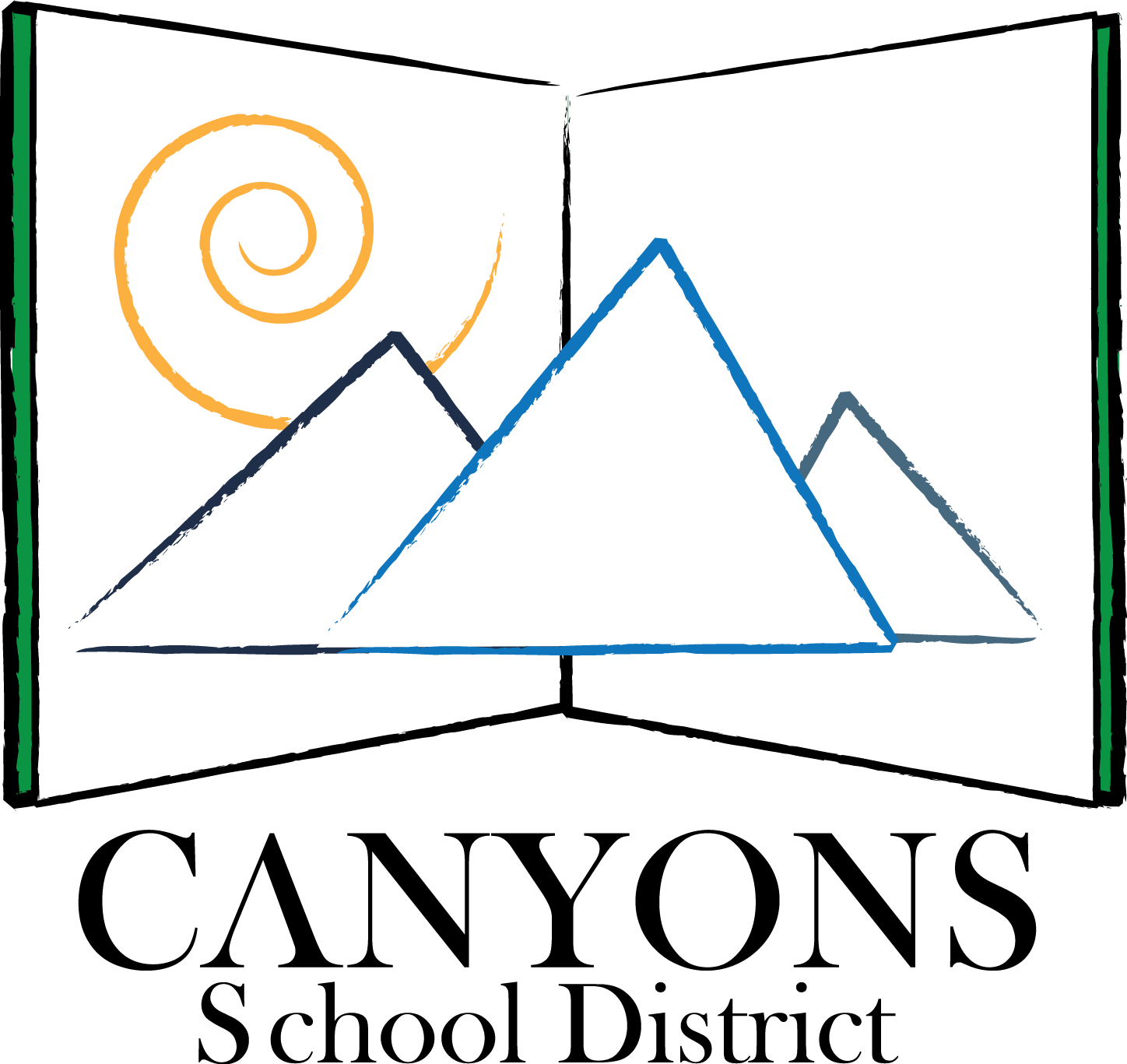 Autorização para divulgação de informações confidenciaisNome do aluno:  	  Data da autorização:  	Data de nascimento:  	Solicitamos que você autorize as pessoas ou agências indicadas abaixo a divulgar entre as partes informações confidenciais sobre o aluno acima mencionado.		E		Nome e cargo do representante da equipe escolar	Representante/AgênciaNome da escola	Nome do representante /AgênciaEndereço:			Endereço:		FAX:			FAX:		REGISTROS A SEREM LIBERADOS/DIVULGADOS	OBJETIVO DA LIBERAÇÃO/DIVULGAÇÃO Avaliações independentes, registros médicos, avaliações psiquiátricas.	 Auxiliar o comitê de PEI no planejamento educacional Teste vocacional, ITP	 Outro	 Teste vocacional, ITPNome da agência externa  	Marque as caixas apropriadas abaixo:  Sim	  Não	Fui totalmente informado na minha língua materna ou outro meio de comunicação e compreendo o pedido da escola para minha autorização, conforme descrito acima.  Essas informações serão divulgadas após o recebimento da minha autorização por escrito.  Sim	  Não	Compreendo que minha autorização é voluntária e pode ser revogada a qualquer momento.  Entretanto, compreendo que a revogação não é retroativa (ou seja, não anula uma ação que tenha ocorrido depois de a autorização ser dada e antes de a autorização ser revogada).  Sim	  Não	Dou minha permissão para que os registros identificados sejam liberados/divulgados à(s) pessoa(s)/agência(s) acima mencionada(s).Assinatura do(a) pai/mãe, responsável, tutor de educação ou aluno adulto	DataAssinatura do intérprete, se utilizado	DataDevolva este formulário para:  		em:  	Representante da equipe escolar	EscolaPara mais informações, ligue para:  		em  	Representante da equipe escolar	Telefone